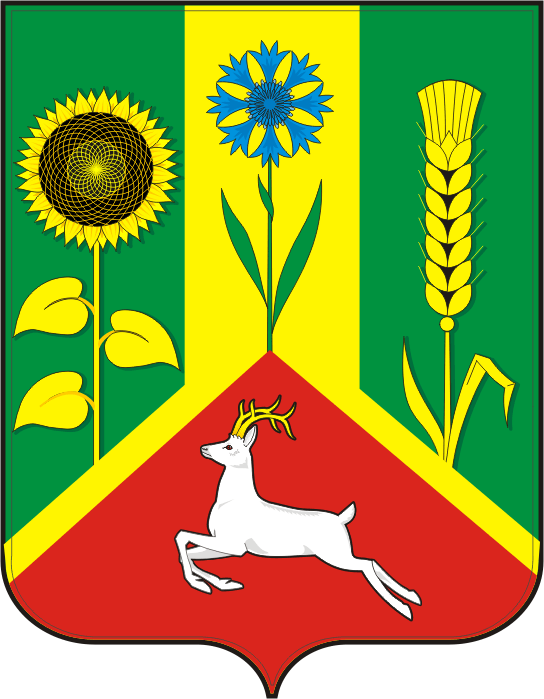 АДМИНИСТРАЦИЯ ВАСИЛЬЕВСКОГО СЕЛЬСОВЕТА САРАКТАШСКОГО РАЙОНА ОРЕНБУРГСКОЙ ОБЛАСТИПОСТАНОВЛЕНИЕ09.02. 2022                               с. Васильевка                                             № 9 - п Об очистке крыш производственных, административных зданий,объектов жилья и социальной сферы в весенний период от снега и наледи.       В соответствии с Федеральным Законом от 21 декабря 1994 года № 68-ФЗ «О защите населения и территорий от чрезвычайных ситуаций природного и техногенного характера», в целях проведения предупредительных мероприятий по обеспечению безопасности жизни и здоровья населения муниципального образования Васильевский сельсовет Саракташского района, снижения риска возникновения чрезвычайных ситуаций, связанных с обрушениями ледяных навесов с крыш строений, козырьков входных групп многоквартирных домов и своевременной очистки территории поселения от снега1. Рекомендовать руководителям  организаций и учреждений, расположенных на территории  муниципального образования Васильевский сельсовет  Саракташского  района  независимо от форм собственности:1.1. Обеспечить постоянные подъезды к административным зданиям, социально-значимым объектам, жилым домам в пределах своей компетенции.1.2. Провести ревизию зданий и сооружений по оценке возможных обрушений кровель.1.3. При необходимости сформировать бригады для удаления снежных масс и льда, обеспечить выполнение требований по технике безопасности бригадами при сбросе снега с крыш.1.4. Принять меры по ограждению опасных зон, предусмотрев размещение предупредительных табличек о необходимости соблюдения предосторожности вблизи зданий.1.5. Производить своевременную очистку прилегающих и закрепленных территорий от снега.1.6. Исключить складирование снега в местах, препятствующих проезду специализированного автотранспорта, блокированию запасных и противопожарных выходов.4. Рекомендовать  старшим по подъездам в МКД по улице Дружба в селе Васильевка принять меры по очистке кровель  домов  от снега и льда.5. Постановление вступает в силу после его обнародования и подлежит размещению на официальном сайте муниципального образования  Васильевский сельсовет в сети «Интернет». 6. Контроль над исполнением настоящего постановления оставляю за собой.Глава сельсовета                                                                            А.Н. СерединовРазослано: руководителям организаций и учреждений, старшим по подъездам в МКД, прокуратуре района, в дело